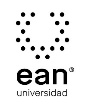 FICHA TÉCNICA DE CONSTRUCCIÓN DEL ÍTEMFICHA TÉCNICA DE CONSTRUCCIÓN DEL ÍTEMNo. Ítem: 1No. Ítem: 1No. Ítem: 1DATOS DEL ÍTEMDATOS DEL ÍTEMDATOS DEL AUTORPrograma académico: Programa académico: Prueba: Política EconómicaPrueba: Política EconómicaPrueba: Política EconómicaPrueba: Política EconómicaPrueba: Política EconómicaPrueba: Política EconómicaÍTEM: COMPETENCIA ESPECÍFICA, CONTEXTO, ENUNCIADO Y OPCIONES DE RESPUESTAÍTEM: COMPETENCIA ESPECÍFICA, CONTEXTO, ENUNCIADO Y OPCIONES DE RESPUESTAÍTEM: COMPETENCIA ESPECÍFICA, CONTEXTO, ENUNCIADO Y OPCIONES DE RESPUESTACompetencia específica señalada en el syllabus, que evalúa este ítem:Competencia específica señalada en el syllabus, que evalúa este ítem:Competencia específica señalada en el syllabus, que evalúa este ítem:CONTEXTO - Caso - situación problémica:A usted, como asesor de política de un conocido grupo empresarial, le solicitan un concepto de los efectos del aumento de la oferta de dinero que se presenta actualmente en el país.CONTEXTO - Caso - situación problémica:A usted, como asesor de política de un conocido grupo empresarial, le solicitan un concepto de los efectos del aumento de la oferta de dinero que se presenta actualmente en el país.CONTEXTO - Caso - situación problémica:A usted, como asesor de política de un conocido grupo empresarial, le solicitan un concepto de los efectos del aumento de la oferta de dinero que se presenta actualmente en el país.ENUNCIADO:Su informe argumentará que esta situación tendrá como efecto:ENUNCIADO:Su informe argumentará que esta situación tendrá como efecto:ENUNCIADO:Su informe argumentará que esta situación tendrá como efecto:Opciones de respuesta
a. Un incremento del nivel de precios.b. Una caída en el nivel de precios.c. Un aumento del déficit presupuestal.d. Una caída del tipo de interés.Opciones de respuesta
a. Un incremento del nivel de precios.b. Una caída en el nivel de precios.c. Un aumento del déficit presupuestal.d. Una caída del tipo de interés.Opciones de respuesta
a. Un incremento del nivel de precios.b. Una caída en el nivel de precios.c. Un aumento del déficit presupuestal.d. Una caída del tipo de interés.Opciones de respuesta
a. Un incremento del nivel de precios.b. Una caída en el nivel de precios.c. Un aumento del déficit presupuestal.d. Una caída del tipo de interés.Opciones de respuesta
a. Un incremento del nivel de precios.b. Una caída en el nivel de precios.c. Un aumento del déficit presupuestal.d. Una caída del tipo de interés.Opciones de respuesta
a. Un incremento del nivel de precios.b. Una caída en el nivel de precios.c. Un aumento del déficit presupuestal.d. Una caída del tipo de interés.Opciones de respuesta
a. Un incremento del nivel de precios.b. Una caída en el nivel de precios.c. Un aumento del déficit presupuestal.d. Una caída del tipo de interés.Opciones de respuesta
a. Un incremento del nivel de precios.b. Una caída en el nivel de precios.c. Un aumento del déficit presupuestal.d. Una caída del tipo de interés.Opciones de respuesta
a. Un incremento del nivel de precios.b. Una caída en el nivel de precios.c. Un aumento del déficit presupuestal.d. Una caída del tipo de interés.JUSTIFICACIÓN DE OPCIONES DE RESPUESTAJUSTIFICACIÓN DE OPCIONES DE RESPUESTAJUSTIFICACIÓN DE OPCIONES DE RESPUESTAPor qué NO es a:Por qué NO es a:Por qué NO es a:Por qué NO es b:Por qué NO es b:Por qué NO es b:Por qué NO es c:Por qué NO es c:Por qué NO es c:CLAVE Y JUSTIFICACIÓN.La clave es d porqueCLAVE Y JUSTIFICACIÓN.La clave es d porqueCLAVE Y JUSTIFICACIÓN.La clave es d porqueESPECIFICACIONES DE DISEÑO: DIBUJOS, ECUACIONES Y / O GRÁFICOS:ESPECIFICACIONES DE DISEÑO: DIBUJOS, ECUACIONES Y / O GRÁFICOS:ESPECIFICACIONES DE DISEÑO: DIBUJOS, ECUACIONES Y / O GRÁFICOS:FICHA TÉCNICA DE CONSTRUCCIÓN DEL ÍTEMFICHA TÉCNICA DE CONSTRUCCIÓN DEL ÍTEMNo. Ítem: 2No. Ítem: 2No. Ítem: 2DATOS DEL ÍTEMDATOS DEL ÍTEMDATOS DEL AUTORPrograma académico: Programa académico: Prueba: Política EconómicaPrueba: Política EconómicaPrueba: Política EconómicaPrueba: Política EconómicaPrueba: Política EconómicaPrueba: Política EconómicaÍTEM: COMPETENCIA ESPECÍFICA, CONTEXTO, ENUNCIADO Y OPCIONES DE RESPUESTAÍTEM: COMPETENCIA ESPECÍFICA, CONTEXTO, ENUNCIADO Y OPCIONES DE RESPUESTAÍTEM: COMPETENCIA ESPECÍFICA, CONTEXTO, ENUNCIADO Y OPCIONES DE RESPUESTACompetencia específica señalada en el syllabus, que evalúa este ítem:Competencia específica señalada en el syllabus, que evalúa este ítem:Competencia específica señalada en el syllabus, que evalúa este ítem:CONTEXTO - Caso - situación problémica:Se ha venido observando en el país un escenario pesimista entre consumidores e inversionistas. El gobierno nacional le ha solicitado al Banco Central intervenir con una política de estabilización. Usted es profesional de oficina asesora del Banco Central y recibe el encargo de elaborar el concepto sobre el cual se apoye la acción que emprenderá este organismo.CONTEXTO - Caso - situación problémica:Se ha venido observando en el país un escenario pesimista entre consumidores e inversionistas. El gobierno nacional le ha solicitado al Banco Central intervenir con una política de estabilización. Usted es profesional de oficina asesora del Banco Central y recibe el encargo de elaborar el concepto sobre el cual se apoye la acción que emprenderá este organismo.CONTEXTO - Caso - situación problémica:Se ha venido observando en el país un escenario pesimista entre consumidores e inversionistas. El gobierno nacional le ha solicitado al Banco Central intervenir con una política de estabilización. Usted es profesional de oficina asesora del Banco Central y recibe el encargo de elaborar el concepto sobre el cual se apoye la acción que emprenderá este organismo.ENUNCIADO:Su informe recomendará la política de:ENUNCIADO:Su informe recomendará la política de:ENUNCIADO:Su informe recomendará la política de:Opciones de respuesta
a. Incrementar el gasto del gobierno y reducir los impuestos.b. Mejorar la balanza comercial y reducir el tipo de interés.c. Incrementar la oferta de dinero y reducir el tipo de interés.d. Reducir los impuestos y reducir el tipo de interés.Opciones de respuesta
a. Incrementar el gasto del gobierno y reducir los impuestos.b. Mejorar la balanza comercial y reducir el tipo de interés.c. Incrementar la oferta de dinero y reducir el tipo de interés.d. Reducir los impuestos y reducir el tipo de interés.Opciones de respuesta
a. Incrementar el gasto del gobierno y reducir los impuestos.b. Mejorar la balanza comercial y reducir el tipo de interés.c. Incrementar la oferta de dinero y reducir el tipo de interés.d. Reducir los impuestos y reducir el tipo de interés.Opciones de respuesta
a. Incrementar el gasto del gobierno y reducir los impuestos.b. Mejorar la balanza comercial y reducir el tipo de interés.c. Incrementar la oferta de dinero y reducir el tipo de interés.d. Reducir los impuestos y reducir el tipo de interés.Opciones de respuesta
a. Incrementar el gasto del gobierno y reducir los impuestos.b. Mejorar la balanza comercial y reducir el tipo de interés.c. Incrementar la oferta de dinero y reducir el tipo de interés.d. Reducir los impuestos y reducir el tipo de interés.Opciones de respuesta
a. Incrementar el gasto del gobierno y reducir los impuestos.b. Mejorar la balanza comercial y reducir el tipo de interés.c. Incrementar la oferta de dinero y reducir el tipo de interés.d. Reducir los impuestos y reducir el tipo de interés.Opciones de respuesta
a. Incrementar el gasto del gobierno y reducir los impuestos.b. Mejorar la balanza comercial y reducir el tipo de interés.c. Incrementar la oferta de dinero y reducir el tipo de interés.d. Reducir los impuestos y reducir el tipo de interés.Opciones de respuesta
a. Incrementar el gasto del gobierno y reducir los impuestos.b. Mejorar la balanza comercial y reducir el tipo de interés.c. Incrementar la oferta de dinero y reducir el tipo de interés.d. Reducir los impuestos y reducir el tipo de interés.Opciones de respuesta
a. Incrementar el gasto del gobierno y reducir los impuestos.b. Mejorar la balanza comercial y reducir el tipo de interés.c. Incrementar la oferta de dinero y reducir el tipo de interés.d. Reducir los impuestos y reducir el tipo de interés.JUSTIFICACIÓN DE OPCIONES DE RESPUESTAJUSTIFICACIÓN DE OPCIONES DE RESPUESTAJUSTIFICACIÓN DE OPCIONES DE RESPUESTAPor qué NO es a:Por qué NO es a:Por qué NO es a:Por qué NO es b:Por qué NO es b:Por qué NO es b:Por qué NO es d:Por qué NO es d:Por qué NO es d:CLAVE Y JUSTIFICACIÓN.La clave es c porqueCLAVE Y JUSTIFICACIÓN.La clave es c porqueCLAVE Y JUSTIFICACIÓN.La clave es c porqueESPECIFICACIONES DE DISEÑO: DIBUJOS, ECUACIONES Y / O GRÁFICOS:ESPECIFICACIONES DE DISEÑO: DIBUJOS, ECUACIONES Y / O GRÁFICOS:ESPECIFICACIONES DE DISEÑO: DIBUJOS, ECUACIONES Y / O GRÁFICOS:FICHA TÉCNICA DE CONSTRUCCIÓN DEL ÍTEMFICHA TÉCNICA DE CONSTRUCCIÓN DEL ÍTEMNo. Ítem: 3No. Ítem: 3No. Ítem: 3DATOS DEL ÍTEMDATOS DEL ÍTEMDATOS DEL AUTORPrograma académico: Programa académico: Prueba: Política EconómicaPrueba: Política EconómicaPrueba: Política EconómicaPrueba: Política EconómicaPrueba: Política EconómicaPrueba: Política EconómicaÍTEM: COMPETENCIA ESPECÍFICA, CONTEXTO, ENUNCIADO Y OPCIONES DE RESPUESTAÍTEM: COMPETENCIA ESPECÍFICA, CONTEXTO, ENUNCIADO Y OPCIONES DE RESPUESTAÍTEM: COMPETENCIA ESPECÍFICA, CONTEXTO, ENUNCIADO Y OPCIONES DE RESPUESTACompetencia específica señalada en el syllabus, que evalúa este ítem:Competencia específica señalada en el syllabus, que evalúa este ítem:Competencia específica señalada en el syllabus, que evalúa este ítem:CONTEXTO - Caso - situación problémica:Como asesor de política económica del Ministerio de Hacienda, usted recibe la solicitud de elaborar un concepto sobre el efecto que causaría el gasto público que el gobierno desea incrementar.CONTEXTO - Caso - situación problémica:Como asesor de política económica del Ministerio de Hacienda, usted recibe la solicitud de elaborar un concepto sobre el efecto que causaría el gasto público que el gobierno desea incrementar.CONTEXTO - Caso - situación problémica:Como asesor de política económica del Ministerio de Hacienda, usted recibe la solicitud de elaborar un concepto sobre el efecto que causaría el gasto público que el gobierno desea incrementar.ENUNCIADO:Su informe determinará que este cambio en el gasto público desplazará la:ENUNCIADO:Su informe determinará que este cambio en el gasto público desplazará la:ENUNCIADO:Su informe determinará que este cambio en el gasto público desplazará la:Opciones de respuesta
a. Oferta agregada de corto plazo hacia la derecha.b. Oferta agregada de corto plazo hacia la izquierda.c. Demanda agregada hacia la derecha.d. Demanda agregada hacia la izquierda.Opciones de respuesta
a. Oferta agregada de corto plazo hacia la derecha.b. Oferta agregada de corto plazo hacia la izquierda.c. Demanda agregada hacia la derecha.d. Demanda agregada hacia la izquierda.Opciones de respuesta
a. Oferta agregada de corto plazo hacia la derecha.b. Oferta agregada de corto plazo hacia la izquierda.c. Demanda agregada hacia la derecha.d. Demanda agregada hacia la izquierda.Opciones de respuesta
a. Oferta agregada de corto plazo hacia la derecha.b. Oferta agregada de corto plazo hacia la izquierda.c. Demanda agregada hacia la derecha.d. Demanda agregada hacia la izquierda.Opciones de respuesta
a. Oferta agregada de corto plazo hacia la derecha.b. Oferta agregada de corto plazo hacia la izquierda.c. Demanda agregada hacia la derecha.d. Demanda agregada hacia la izquierda.Opciones de respuesta
a. Oferta agregada de corto plazo hacia la derecha.b. Oferta agregada de corto plazo hacia la izquierda.c. Demanda agregada hacia la derecha.d. Demanda agregada hacia la izquierda.Opciones de respuesta
a. Oferta agregada de corto plazo hacia la derecha.b. Oferta agregada de corto plazo hacia la izquierda.c. Demanda agregada hacia la derecha.d. Demanda agregada hacia la izquierda.Opciones de respuesta
a. Oferta agregada de corto plazo hacia la derecha.b. Oferta agregada de corto plazo hacia la izquierda.c. Demanda agregada hacia la derecha.d. Demanda agregada hacia la izquierda.Opciones de respuesta
a. Oferta agregada de corto plazo hacia la derecha.b. Oferta agregada de corto plazo hacia la izquierda.c. Demanda agregada hacia la derecha.d. Demanda agregada hacia la izquierda.JUSTIFICACIÓN DE OPCIONES DE RESPUESTAJUSTIFICACIÓN DE OPCIONES DE RESPUESTAJUSTIFICACIÓN DE OPCIONES DE RESPUESTAPor qué NO es a:Por qué NO es a:Por qué NO es a:Por qué NO es b:Por qué NO es b:Por qué NO es b:Por qué NO es d:Por qué NO es d:Por qué NO es d:CLAVE Y JUSTIFICACIÓN.La clave es c porqueCLAVE Y JUSTIFICACIÓN.La clave es c porqueCLAVE Y JUSTIFICACIÓN.La clave es c porqueESPECIFICACIONES DE DISEÑO: DIBUJOS, ECUACIONES Y / O GRÁFICOS:ESPECIFICACIONES DE DISEÑO: DIBUJOS, ECUACIONES Y / O GRÁFICOS:ESPECIFICACIONES DE DISEÑO: DIBUJOS, ECUACIONES Y / O GRÁFICOS:FICHA TÉCNICA DE CONSTRUCCIÓN DEL ÍTEMFICHA TÉCNICA DE CONSTRUCCIÓN DEL ÍTEMNo. Ítem: 4No. Ítem: 4No. Ítem: 4DATOS DEL ÍTEMDATOS DEL ÍTEMDATOS DEL AUTORPrograma académico: Programa académico: Prueba: Política EconómicaPrueba: Política EconómicaPrueba: Política EconómicaPrueba: Política EconómicaPrueba: Política EconómicaPrueba: Política EconómicaÍTEM: COMPETENCIA ESPECÍFICA, CONTEXTO, ENUNCIADO Y OPCIONES DE RESPUESTAÍTEM: COMPETENCIA ESPECÍFICA, CONTEXTO, ENUNCIADO Y OPCIONES DE RESPUESTAÍTEM: COMPETENCIA ESPECÍFICA, CONTEXTO, ENUNCIADO Y OPCIONES DE RESPUESTACompetencia específica señalada en el syllabus, que evalúa este ítem:Competencia específica señalada en el syllabus, que evalúa este ítem:Competencia específica señalada en el syllabus, que evalúa este ítem:CONTEXTO - Caso - situación problémica:La propensión marginal a consumir (PMC) del país está pasando de 0,6 a 0,7. La Federación Nacional de Comerciantes (FENALCO) le eleva la consulta a usted, en calidad de profesional de la política económica, para averiguar sobre los resultados de este cambio en la PMC.CONTEXTO - Caso - situación problémica:La propensión marginal a consumir (PMC) del país está pasando de 0,6 a 0,7. La Federación Nacional de Comerciantes (FENALCO) le eleva la consulta a usted, en calidad de profesional de la política económica, para averiguar sobre los resultados de este cambio en la PMC.CONTEXTO - Caso - situación problémica:La propensión marginal a consumir (PMC) del país está pasando de 0,6 a 0,7. La Federación Nacional de Comerciantes (FENALCO) le eleva la consulta a usted, en calidad de profesional de la política económica, para averiguar sobre los resultados de este cambio en la PMC.ENUNCIADO:En su concepto, usted argumentará que el resultado más probable para el país del mencionado cambio será:ENUNCIADO:En su concepto, usted argumentará que el resultado más probable para el país del mencionado cambio será:ENUNCIADO:En su concepto, usted argumentará que el resultado más probable para el país del mencionado cambio será:Opciones de respuesta
a. Un incremento del déficit fiscal.b. Una caída de la tasa de interés.c. Una devaluación del tipo de cambio.d. Un incremento del valor del multiplicador del gasto público.Opciones de respuesta
a. Un incremento del déficit fiscal.b. Una caída de la tasa de interés.c. Una devaluación del tipo de cambio.d. Un incremento del valor del multiplicador del gasto público.Opciones de respuesta
a. Un incremento del déficit fiscal.b. Una caída de la tasa de interés.c. Una devaluación del tipo de cambio.d. Un incremento del valor del multiplicador del gasto público.Opciones de respuesta
a. Un incremento del déficit fiscal.b. Una caída de la tasa de interés.c. Una devaluación del tipo de cambio.d. Un incremento del valor del multiplicador del gasto público.Opciones de respuesta
a. Un incremento del déficit fiscal.b. Una caída de la tasa de interés.c. Una devaluación del tipo de cambio.d. Un incremento del valor del multiplicador del gasto público.Opciones de respuesta
a. Un incremento del déficit fiscal.b. Una caída de la tasa de interés.c. Una devaluación del tipo de cambio.d. Un incremento del valor del multiplicador del gasto público.Opciones de respuesta
a. Un incremento del déficit fiscal.b. Una caída de la tasa de interés.c. Una devaluación del tipo de cambio.d. Un incremento del valor del multiplicador del gasto público.Opciones de respuesta
a. Un incremento del déficit fiscal.b. Una caída de la tasa de interés.c. Una devaluación del tipo de cambio.d. Un incremento del valor del multiplicador del gasto público.Opciones de respuesta
a. Un incremento del déficit fiscal.b. Una caída de la tasa de interés.c. Una devaluación del tipo de cambio.d. Un incremento del valor del multiplicador del gasto público.JUSTIFICACIÓN DE OPCIONES DE RESPUESTAJUSTIFICACIÓN DE OPCIONES DE RESPUESTAJUSTIFICACIÓN DE OPCIONES DE RESPUESTAPor qué NO es a:Por qué NO es a:Por qué NO es a:Por qué NO es b:Por qué NO es b:Por qué NO es b:Por qué NO es c:Por qué NO es c:Por qué NO es c:CLAVE Y JUSTIFICACIÓN.La clave es d porqueCLAVE Y JUSTIFICACIÓN.La clave es d porqueCLAVE Y JUSTIFICACIÓN.La clave es d porqueESPECIFICACIONES DE DISEÑO: DIBUJOS, ECUACIONES Y / O GRÁFICOS:ESPECIFICACIONES DE DISEÑO: DIBUJOS, ECUACIONES Y / O GRÁFICOS:ESPECIFICACIONES DE DISEÑO: DIBUJOS, ECUACIONES Y / O GRÁFICOS:FICHA TÉCNICA DE CONSTRUCCIÓN DEL ÍTEMFICHA TÉCNICA DE CONSTRUCCIÓN DEL ÍTEMNo. Ítem: 5No. Ítem: 5No. Ítem: 5DATOS DEL ÍTEMDATOS DEL ÍTEMDATOS DEL AUTORPrograma académico: Programa académico: Prueba: Política EconómicaPrueba: Política EconómicaPrueba: Política EconómicaPrueba: Política EconómicaPrueba: Política EconómicaPrueba: Política EconómicaÍTEM: COMPETENCIA ESPECÍFICA, CONTEXTO, ENUNCIADO Y OPCIONES DE RESPUESTAÍTEM: COMPETENCIA ESPECÍFICA, CONTEXTO, ENUNCIADO Y OPCIONES DE RESPUESTAÍTEM: COMPETENCIA ESPECÍFICA, CONTEXTO, ENUNCIADO Y OPCIONES DE RESPUESTACompetencia específica señalada en el syllabus, que evalúa este ítem:Competencia específica señalada en el syllabus, que evalúa este ítem:Competencia específica señalada en el syllabus, que evalúa este ítem:CONTEXTO - Caso - situación problémica:Un grupo de economistas ha difundido la noticia de que la política fiscal expansiva del gobierno ha acelerado el efecto de expulsión en la economía. A usted, como consultor de política económica, le solicitan explicar la naturaleza de esta noticia.CONTEXTO - Caso - situación problémica:Un grupo de economistas ha difundido la noticia de que la política fiscal expansiva del gobierno ha acelerado el efecto de expulsión en la economía. A usted, como consultor de política económica, le solicitan explicar la naturaleza de esta noticia.CONTEXTO - Caso - situación problémica:Un grupo de economistas ha difundido la noticia de que la política fiscal expansiva del gobierno ha acelerado el efecto de expulsión en la economía. A usted, como consultor de política económica, le solicitan explicar la naturaleza de esta noticia.ENUNCIADO:Su respuesta señalará que el efecto de expulsión tendrá como consecuencia más inmediata la:ENUNCIADO:Su respuesta señalará que el efecto de expulsión tendrá como consecuencia más inmediata la:ENUNCIADO:Su respuesta señalará que el efecto de expulsión tendrá como consecuencia más inmediata la:Opciones de respuesta
a. Imposibilidad de la política monetaria cuando hay política fiscal activa.b. Elevación de las tasas de interés que reducen el gasto privado.c. Reducción del recaudo tributario que se experimenta.d. Reducción del tipo de interés, que expulsa capitales locales hacia el exterior.Opciones de respuesta
a. Imposibilidad de la política monetaria cuando hay política fiscal activa.b. Elevación de las tasas de interés que reducen el gasto privado.c. Reducción del recaudo tributario que se experimenta.d. Reducción del tipo de interés, que expulsa capitales locales hacia el exterior.Opciones de respuesta
a. Imposibilidad de la política monetaria cuando hay política fiscal activa.b. Elevación de las tasas de interés que reducen el gasto privado.c. Reducción del recaudo tributario que se experimenta.d. Reducción del tipo de interés, que expulsa capitales locales hacia el exterior.Opciones de respuesta
a. Imposibilidad de la política monetaria cuando hay política fiscal activa.b. Elevación de las tasas de interés que reducen el gasto privado.c. Reducción del recaudo tributario que se experimenta.d. Reducción del tipo de interés, que expulsa capitales locales hacia el exterior.Opciones de respuesta
a. Imposibilidad de la política monetaria cuando hay política fiscal activa.b. Elevación de las tasas de interés que reducen el gasto privado.c. Reducción del recaudo tributario que se experimenta.d. Reducción del tipo de interés, que expulsa capitales locales hacia el exterior.Opciones de respuesta
a. Imposibilidad de la política monetaria cuando hay política fiscal activa.b. Elevación de las tasas de interés que reducen el gasto privado.c. Reducción del recaudo tributario que se experimenta.d. Reducción del tipo de interés, que expulsa capitales locales hacia el exterior.Opciones de respuesta
a. Imposibilidad de la política monetaria cuando hay política fiscal activa.b. Elevación de las tasas de interés que reducen el gasto privado.c. Reducción del recaudo tributario que se experimenta.d. Reducción del tipo de interés, que expulsa capitales locales hacia el exterior.Opciones de respuesta
a. Imposibilidad de la política monetaria cuando hay política fiscal activa.b. Elevación de las tasas de interés que reducen el gasto privado.c. Reducción del recaudo tributario que se experimenta.d. Reducción del tipo de interés, que expulsa capitales locales hacia el exterior.Opciones de respuesta
a. Imposibilidad de la política monetaria cuando hay política fiscal activa.b. Elevación de las tasas de interés que reducen el gasto privado.c. Reducción del recaudo tributario que se experimenta.d. Reducción del tipo de interés, que expulsa capitales locales hacia el exterior.JUSTIFICACIÓN DE OPCIONES DE RESPUESTAJUSTIFICACIÓN DE OPCIONES DE RESPUESTAJUSTIFICACIÓN DE OPCIONES DE RESPUESTAPor qué NO es a:Por qué NO es a:Por qué NO es a:Por qué NO es c:Por qué NO es c:Por qué NO es c:Por qué NO es d:Por qué NO es d:Por qué NO es d:CLAVE Y JUSTIFICACIÓN.La clave es b porqueCLAVE Y JUSTIFICACIÓN.La clave es b porqueCLAVE Y JUSTIFICACIÓN.La clave es b porqueESPECIFICACIONES DE DISEÑO: DIBUJOS, ECUACIONES Y / O GRÁFICOS:ESPECIFICACIONES DE DISEÑO: DIBUJOS, ECUACIONES Y / O GRÁFICOS:ESPECIFICACIONES DE DISEÑO: DIBUJOS, ECUACIONES Y / O GRÁFICOS: